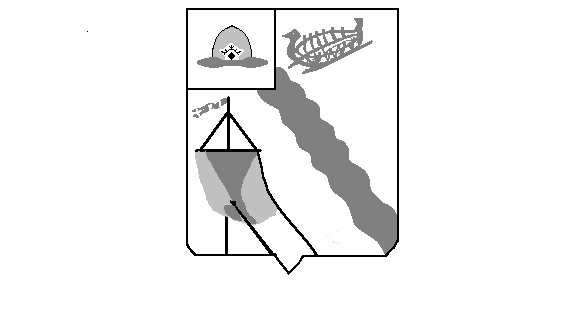 Администрация муниципального образования –Гусевское городское поселениеКасимовского муниципального района Рязанской областиПОСТАНОВЛЕНИЕ13 сентября 2017 года                                                                                                        № 229О внесении изменений в муниципальную  программу "Пожарная безопасность муниципального образования – Гусевское городское поселение на 2014 - 2016 годы  и на перспективу до 2019 года", утв. постановлением администрации Гусевского городского поселения №83 от 11.09.2013г.(в ред. от 15.10.2014 N 109, от 23.11.2015 №66, от 26.12.2016 №140, от 30.12.2016 №151)                    Во исполнение полномочий по решению вопросов местного значения в соответствии с Федеральным законом от 06.10.2003 г № 131-ФЗ «Об общих принципах организации местного самоуправления в Российской Федерации»,  в соответствии с Уставом муниципального образования – Гусевское городское поселение Касимовского муниципального района Рязанской области, администрация муниципального образования – Гусевское городское поселение Касимовского муниципального района Рязанской областиПОСТАНОВЛЯЕТ:Внести следующие изменения в муниципальную программу "Пожарная безопасность муниципального образования – Гусевское городское поселение на 2014 - 2016 годы  и на перспективу до 2019 года"", утв. постановлением администрации Гусевского городского поселения №83 от 11.09.2013г. (в ред. от 15.10.2014 N 109, от 23.11.2015 №66, от 26.12.2016 №140, от 30.12.2016 №151):В наименовании программы цифры «2019» заменить на «2020»;1.2     В паспорте программы:1.2.1   в строке Сроки и этапы реализации цифры «2019» заменить на «2020»;1.2.2  в строке «Объемы и источники финансирования программы» цифры «216500» заменить на «257500».1.3 В разделе 3 «Сроки и этапы реализации Программы» цифры «2019» заменить на «2020»;         1.4 В разделе 4 «Ресурсное обеспечение Программы» таблицу изложить в новой редакции:       1.3 В разделе 5 «Система программных мероприятий» таблицу изложить в новой редакции:2. Опубликовать настоящее постановление в информационном бюллетене  Гусевского городского поселения.3. Контроль за исполнением настоящего постановления оставляю за  собой.Глава муниципального образования-Гусевское городское поселениеКасимовского муниципальногорайона Рязанской области                                                                                   Е.А.ХимушинаУтвержденаПостановлениемадминистрации Гусевского городского поселенияот 11 сентября 2013 г. N 58МУНИЦИПАЛЬНАЯ ПРОГРАММА"ПОЖАРНАЯ БЕЗОПАСНОСТЬ МУНИЦИПАЛЬНОГО ОБРАЗОВАНИЯ -ГУСЕВСКОЕ ГОРОДСКОЕ ПОСЕЛЕНИЕ НА 2014 - 2016 ГОДЫ И НА ПЕРСПЕКТИВУ ДО 2020 ГОДА" (в ред. Постановлений Администрации муниципальногообразования - Гусевское городское поселениеКасимовского муниципального района Рязанской областиот 15.10.2014 N 109, от 23.11.2015 №66, от 26.12.2016 №140, от 30.12.2016 №151, от 13.09.2017 №229) ПАСПОРТмуниципальной программы муниципального образования -Гусевское городское поселение1. Характеристика проблемы и необходимость еерешения программным методомГусевское городское поселение по своему территориальному расположению находится в зоне, окруженной лесными массивами, что создает высокую пожароопасную ситуацию населенным пунктам при возникновении лесных пожаров. В настоящее время пахотные земли, окружающие населенные пункты поселения и принадлежащие СПК, фермерам, индивидуальным предпринимателям и др., не обрабатываются, заросли сорной травой, что также создает пожароопасные ситуации.Как показывает анализ, пожары с тяжкими последствиями возникают наиболее часто в населенных пунктах, находящихся за пределами нормативного времени прибытия пожарных подразделений. На территории р.п. Гусь-Железный имеется пожарная часть, которая покрывает расстояние к месту вызова в поселке за 10 - 20 минут: д. Чаур - при получении вызова время прибытия противопожарной службы на место составляет 30 - 40 минут;д. Чуликса - при получении вызова время прибытия противопожарной службы на место составляет 40 - 55 минут;с. Лався - при получении вызова время прибытия противопожарной службы на место составляет 40 - 50 минут.Наиболее пристальное внимание противопожарными мероприятиям и необходимо обеспечить социально значимые объекты: Дом детского творчества, школы, детский сад, больница. В связи с этим возникает необходимость комплексного решения проблемы программно-целевым методом.2. Цель и задачи реализации ПрограммыЦелью Программы является создание условий для оказания своевременной помощи при пожарах населению, проживающему на территории Гусевского городского поселения, удаленной от мест дислокации существующих пожарных частей.Основными задачами Программы являются:- обеспечение пожарной безопасности в муниципальных учреждениях;- приобретение первичных средств пожаротушения;- профилактические мероприятия, направленные на обучение населения правилам пожарной безопасности с привлечением общеобразовательных учреждений.3. Сроки и этапы реализации ПрограммыСрок реализации Программы - 2014 - 2020 годы.(в ред. Постановлений Администрации муниципального образования - Гусевское городское поселение Касимовского муниципального района Рязанской области от 15.10.2014 N 109, от 23.11.2015 №66, от 26.12.2016 №140, от 13.09.2017 №229) 4. Ресурсное обеспечение ПрограммыРеализация мероприятий Программы будет осуществляться за счет средств местного бюджета.Объемы финансирования носят прогнозный характер и подлежат уточнению при изменении объема средств, выделяемых из областного бюджета.Объемы финансирования мероприятий Программы в разрезе статей затрат:(таблица в ред. Постановлений Администрации муниципального образования - Гусевское городское поселение Касимовского муниципального района Рязанской области от 15.10.2014 N 109, от 23.11.2015 №66, от 26.12.2016 №140, от 30.12.2016 №151, от 13.09.2017 №229) 5. Система программных мероприятийОбъемы финансирования по мероприятиям Программы, планируемым к реализации, определены в следующих размерах:(таблица в ред. Постановлений Администрации муниципального образования - Гусевское городское поселение Касимовского муниципального района Рязанской области от 15.10.2014 N 109, от 23.11.2015 №66, от 26.12.2016 №140, от 30.12.2016 №151, от 13.09.2017 №229) 6. Система управления реализацией ПрограммыГлавным распорядителем средств местного бюджета, направленных на реализацию мероприятий Программы, является заказчик Программы.Реализация программных мероприятий в части приобретения пожарной техники, оборудования и иного имущества для создания отдельных постов по охране от пожаров населенных пунктов, расположенных за пределами нормативного времени прибытия пожарных подразделений, осуществляется на основании государственных контрактов (договоров), заключаемых в порядке, установленном законодательством Российской Федерации в сфере размещения заказов на поставку товаров, выполнение работ, оказание услуг для государственных нужд.Текущее управление реализацией Программы осуществляет заказчик Программы.Бюджетные средства выделяются исполнителям Программы.Заказчик Программы несет ответственность за ее реализацию, достижение конечного результата и эффективное использование финансовых средств, выделяемых на выполнение Программы.Контроль за целевым использованием средств местного бюджета в установленном порядке осуществляет Совет депутатов Гусевского городского поселения.7. Состав и сроки представления отчетностиоб исполнении ПрограммыИсполнители Программы представляют заказчику Программы ежеквартально и по итогам года информацию, которая должна содержать:общий объем полученных средств и фактически произведенных расходов, в том числе по источникам финансирования и программным мероприятиям;соответствие лимитов финансирования, указанных в паспорте Программы, фактическому финансированию в отчетном году;результаты выполнения мероприятий Программы в целом и в текущем году в свете достижения поставленных задач;анализ причин несвоевременного выполнения программных мероприятий;соответствие целевых показателей (индикаторов), достигнутых в отчетном году, целевым показателям (индикаторам), утвержденным в Программе;меры по повышению эффективности реализации Программы, предложения о привлечении дополнительных источников финансирования и иных способов достижения программных целей.8. Целевые индикаторы и показатели эффективностиисполнения ПрограммыСокращение площади территории, не прикрытой подразделениями пожарной охраны.Обеспечить подготовку населения компетентным действиям в области защиты от ЧС и пожарной безопасности.Обеспечить пожарную безопасность в муниципальных учреждениях на территории Гусевского городского поселения.9. Оценка социально-экономической эффективности ПрограммыВ результате выполнения мероприятий, намеченных настоящей Программой, предполагается уменьшить количество погибших и травмированных людей при пожарах, обеспечить сокращение материальных потерь от пожаров, создать эффективную систему пожарной безопасности в муниципальном образовании - Гусевское городское поселение и укрепить материально-техническую базу подразделений государственной противопожарной службы.Сокращение площади территории, не прикрытой подразделениями пожарной охраны. Увеличение услуг населению, которому будет своевременно оказана помощь на пожарах при проведении аварийно-спасательных работ.Экономический эффект от реализации Программы определяется размером спасенных от пожаров материальных средств и имущества населения и организаций, социальный - созданием условий для защиты людей от пожаров.N N ппСтатьи затратВсего, тыс. руб.В том числе по годам, тыс. руб.В том числе по годам, тыс. руб.В том числе по годам, тыс. руб.В том числе по годам, тыс. руб.В том числе по годам, тыс. руб.В том числе по годам, тыс. руб.В том числе по годам, тыс. руб.N N ппСтатьи затратВсего, тыс. руб.20142015201620172018201920201Капвложения000000002Прочие расходы257,5412527,541414141Итого (стр. 1 + 2)257,5412527,541414141NN ппПрограммные мероприятия, обеспечивающие выполнение задачиГлав-ные распо-рядителиИсточник финансированияОбъемы финансирования, в тыс. руб., в т.ч. по годамОбъемы финансирования, в тыс. руб., в т.ч. по годамОбъемы финансирования, в тыс. руб., в т.ч. по годамОбъемы финансирования, в тыс. руб., в т.ч. по годамОбъемы финансирования, в тыс. руб., в т.ч. по годамОбъемы финансирования, в тыс. руб., в т.ч. по годамОбъемы финансирования, в тыс. руб., в т.ч. по годамОбъемы финансирования, в тыс. руб., в т.ч. по годамОжидаемые результатыNN ппПрограммные мероприятия, обеспечивающие выполнение задачиГлав-ные распо-рядителиИсточник финансированияВсего2014201520162017201820192020Ожидаемые результаты123456789101112131Оборудование места для забора воды пожарной техникойАдминистрацияМестный бюджет00000000Увеличение скорости тушения пожаров2Противопожарная опашка территории населенных пунктов Гусевского городского поселенияАдминистрацияМестный бюджет257,5412527,541414141Предотвращение переноса природных пожаров в населенные пунктыНаименование ПрограммыМуниципальная программа «Пожарная безопасность муниципального образования – Гусевское городское поселение на 2014-2016 годы и на перспективу до 2020 года»(в ред. Постановлений Администрации муниципального образования - Гусевское городское поселение Касимовского муниципального района Рязанской области от 15.10.2014 N 109, от 23.11.2015 №66, от 26.12.2016 №140, от 13.09.2017 №229)(в ред. Постановлений Администрации муниципального образования - Гусевское городское поселение Касимовского муниципального района Рязанской области от 15.10.2014 N 109, от 23.11.2015 №66, от 26.12.2016 №140, от 13.09.2017 №229)Заказчик ПрограммыМуниципальное образование - Гусевское городское поселениеРазработчик ПрограммыАдминистрация муниципального образования - Гусевское городское поселение Касимовского муниципального района Рязанской областиОснование для разработки ПрограммыФедеральный закон от 21.12.1994 N 68-ФЗ "О защите населения и территорий от чрезвычайных ситуаций природного и техногенного характера";Федеральный закон от 21.12.1994 N 69-ФЗ "О пожарной безопасности";Федеральный закон от 22.07.2008 N 123-ФЗ "Технический регламент о требованиях пожарной безопасности";Закон Рязанской области от 16.03.2006 N 28-ОЗ "О пожарной безопасности в Рязанской области";Постановление Правительства Рязанской области от 08.10.2008 N 248 "Об утверждении Положения о порядке определения сроков реализации и принятия решений о разработке долгосрочных целевых программ, их формирования и реализации в Рязанской области";Долгосрочная целевая программа "Пожарная безопасность Рязанской области" от 13.10.2009 N 272Исполнители ПрограммыАдминистрация муниципального образования - Гусевское городское поселение Касимовского муниципального района Рязанской областиЦель и задачи ПрограммыЦелью Программы является создание условий для оказания своевременной помощи при пожарах населению, проживающему на территории Гусевского городского поселения, удаленных от мест дислокации существующих пожарных частей.Основными задачами Программы являются:- обеспечение пожарной безопасности в муниципальных учреждениях: смонтировать в Гусевской поселковой администрации пожарную сигнализацию;- приобретение первичных средств пожаротушения;- профилактические мероприятия, направленные на обучение населения правилам пожарной безопасности с привлечением общеобразовательных учрежденийЦелевые индикаторы и показателиНедопущение гибели людей на пожарах, уничтожения строений и сооружений и снижение общего количества пожаровСроки реализацииСрок реализации Программы - 2014 - 2020 годы(в ред. Постановлений Администрации муниципального образования - Гусевское городское поселение Касимовского муниципального района Рязанской области от 15.10.2014 N 109, от 23.11.2015 №66, от 26.12.2016 №140, от 13.09.2017 №229) (в ред. Постановлений Администрации муниципального образования - Гусевское городское поселение Касимовского муниципального района Рязанской области от 15.10.2014 N 109, от 23.11.2015 №66, от 26.12.2016 №140, от 13.09.2017 №229) Перечень основных мероприятийСоздание добровольных пожарных дружин и обучение их профессиональным навыкам с привлечением работников МЧС в следующих населенных пунктах поселения:д. Чаур, д. Чуликса, с. Лався.Приобретение средств первичного пожаротушенияОбъемы и источники финансированияСредства местного бюджета - 257500 рублей(в ред. Постановлений Администрации муниципального образования - Гусевское городское поселение Касимовского муниципального района Рязанской области от 15.10.2014 N 109, от 23.11.2015 №66, от 26.12.2016 №140, от 30.12.2016 №151, от 13.09.2017 №229)Ожидаемые конечные результаты реализации Программы и показатели социально-экономической эффективностиСокращение площади территории, не прикрытой подразделениями пожарной охраны.Обеспечить подготовку населения компетентным действиям в области защиты от ЧС и пожарной безопасности.Обеспечить пожарную безопасность в муниципальных учреждениях на территории Гусевского городского поселенияN N ппСтатьи затратВсего, тыс. руб.В том числе по годам, тыс. руб.В том числе по годам, тыс. руб.В том числе по годам, тыс. руб.В том числе по годам, тыс. руб.В том числе по годам, тыс. руб.В том числе по годам, тыс. руб.В том числе по годам, тыс. руб.N N ппСтатьи затратВсего, тыс. руб.20142015201620172018201920201Капвложения000000002Прочие расходы257,5412527,541414141Итого (стр. 1 + 2)257,5412527,541414141NN ппПрограммные мероприятия, обеспечивающие выполнение задачиГлавные распорядителиИсточник финансированияОбъемы финансирования, в тыс. руб., в т.ч. по годамОбъемы финансирования, в тыс. руб., в т.ч. по годамОбъемы финансирования, в тыс. руб., в т.ч. по годамОбъемы финансирования, в тыс. руб., в т.ч. по годамОбъемы финансирования, в тыс. руб., в т.ч. по годамОбъемы финансирования, в тыс. руб., в т.ч. по годамОбъемы финансирования, в тыс. руб., в т.ч. по годамОбъемы финансирования, в тыс. руб., в т.ч. по годамОжидаемые результатыNN ппПрограммные мероприятия, обеспечивающие выполнение задачиГлавные распорядителиИсточник финансированияВсего2014201520162017201820192020Ожидаемые результаты123456789101112131Оборудование места для забора воды пожарной техникойАдминистрацияМестный бюджет00000000Увеличение скорости тушения пожаров2Противопожарная опашка территории населенных пунктов Гусевского городского поселенияАдминистрацияМестный бюджет216,5412527,541414141Предотвращение переноса природных пожаров в населенные пункты